Инструкция по подаче заявок на курсы повышения квалификацииДля подачи заявки на курсы повышения квалификации необходимо зайти в личный кабинет на портале «Моя школа». Если вы сотрудник ОО, то войти через Госуслуги. Если вы сотрудник ДОО, то по логину и паролю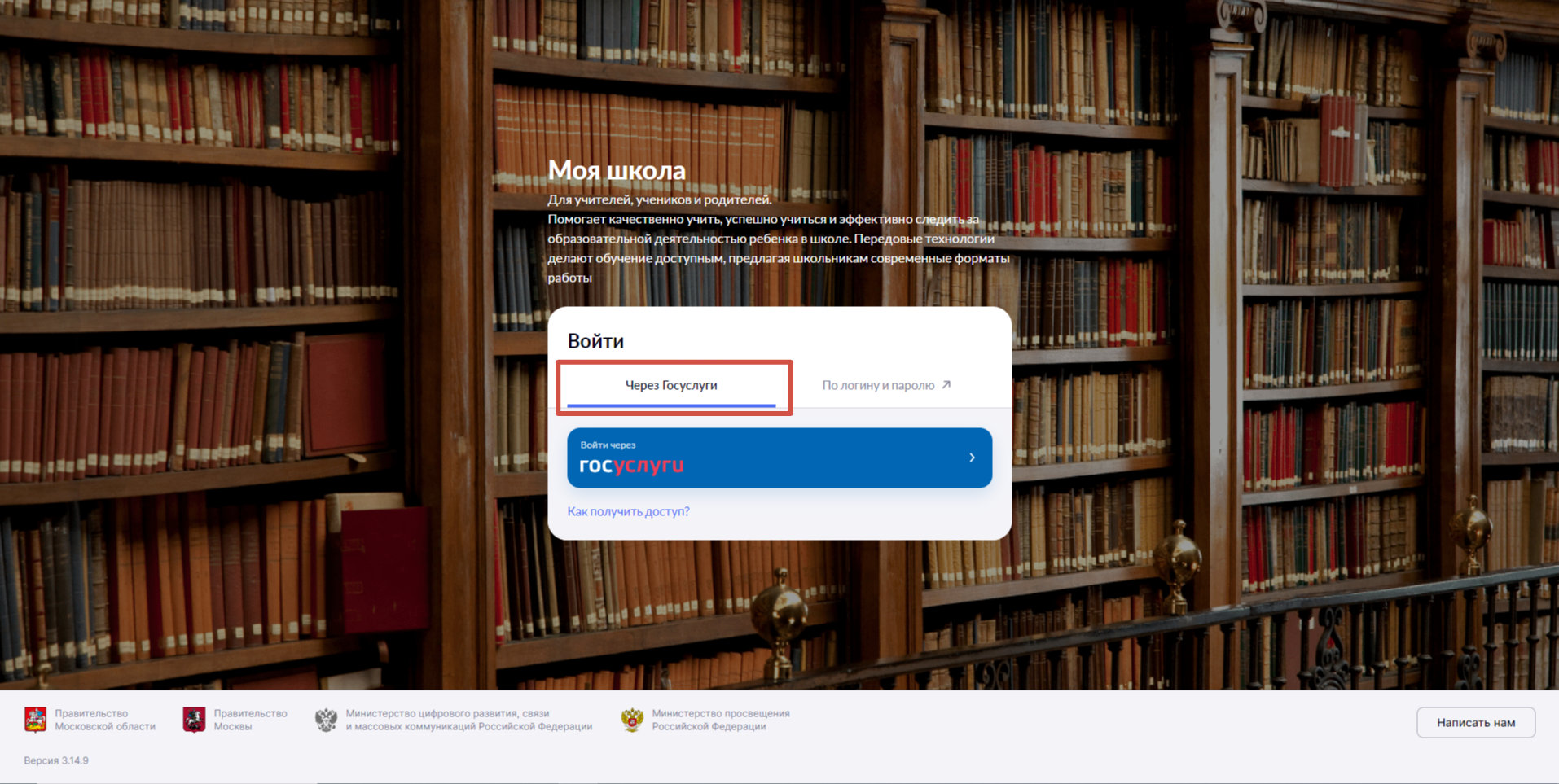 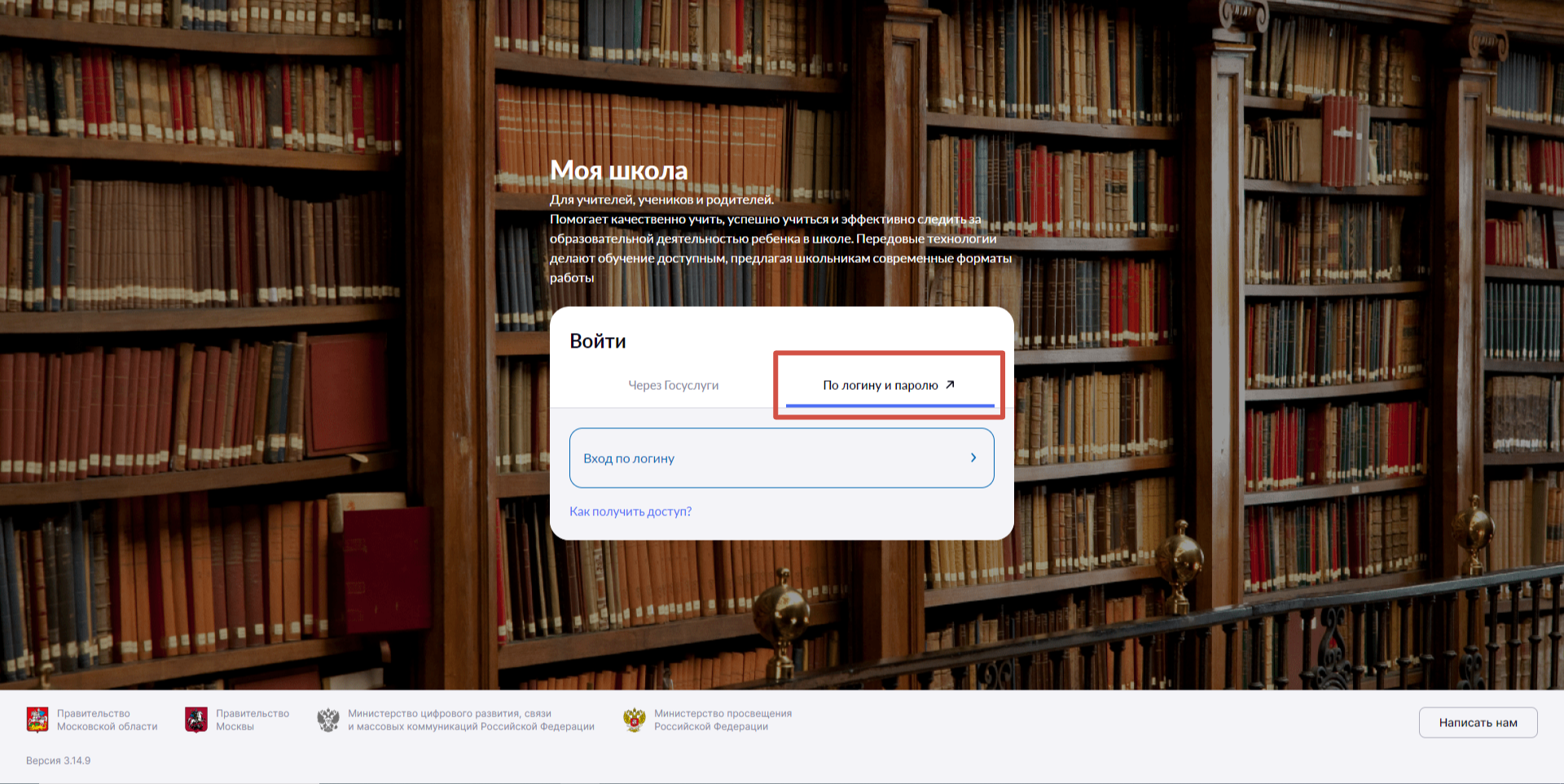 1. В личном кабинете в левом боковом меню найти вкладку «Полезные ссылки».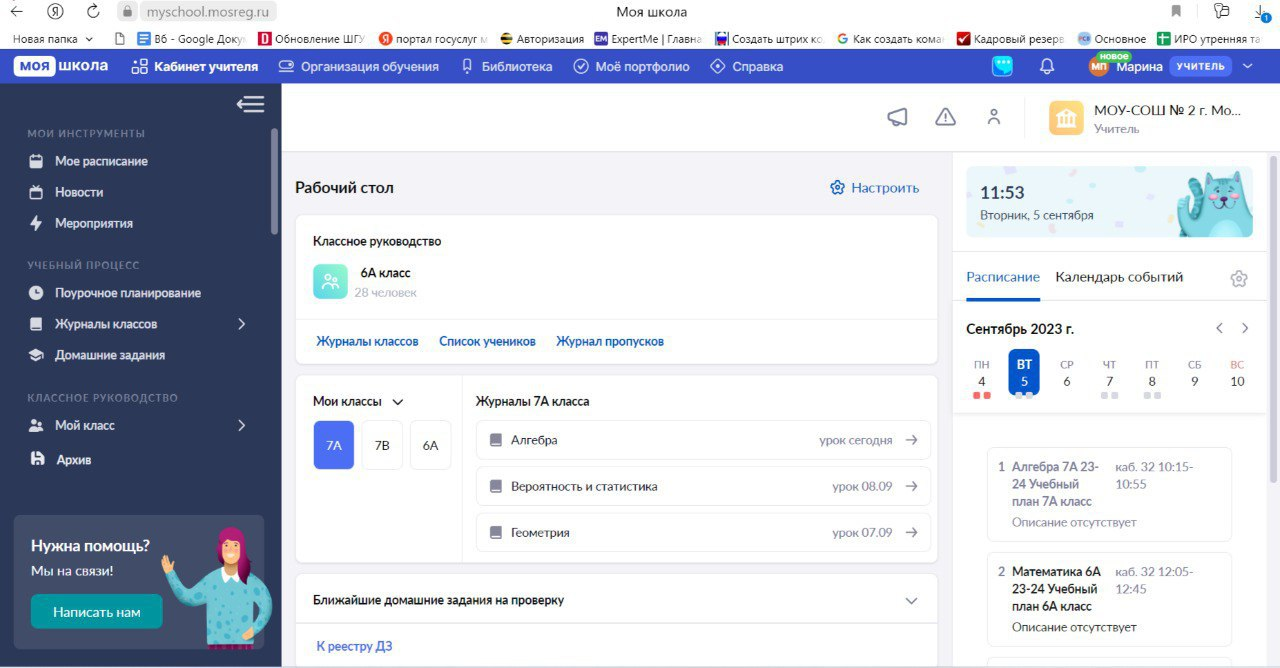 2. Напротив окна «ЕАИС ОКО» нажать на кнопку «Перейти».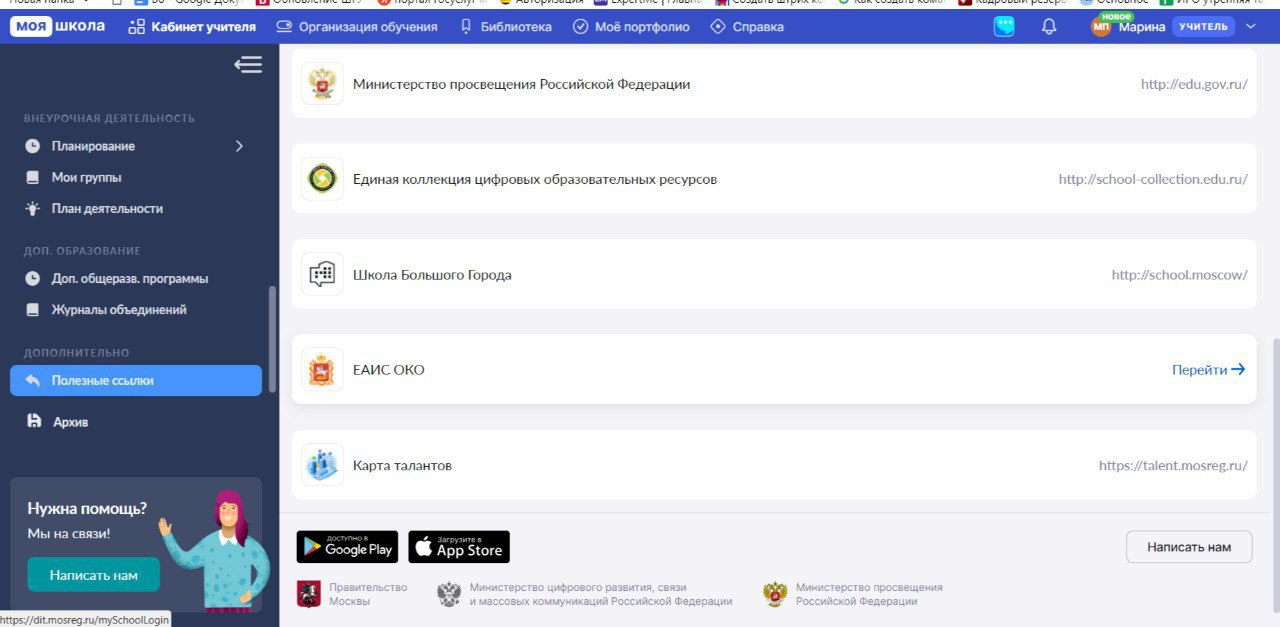 Перед Вами откроются следующие блоки: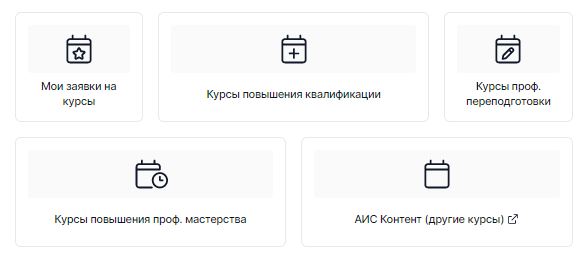 Для ознакомления с доступными курсами перейдите в блок «Курсы повышения квалификации». 4. В открывшемся окне в шапке таблицы представлены фильтры курсов повышения квалификации. Для выбора доступных курсов, укажите Вашу «Должность» 
и «Специальность» с помощью нажатия на треугольник в окне фильтра и выпадающего списка.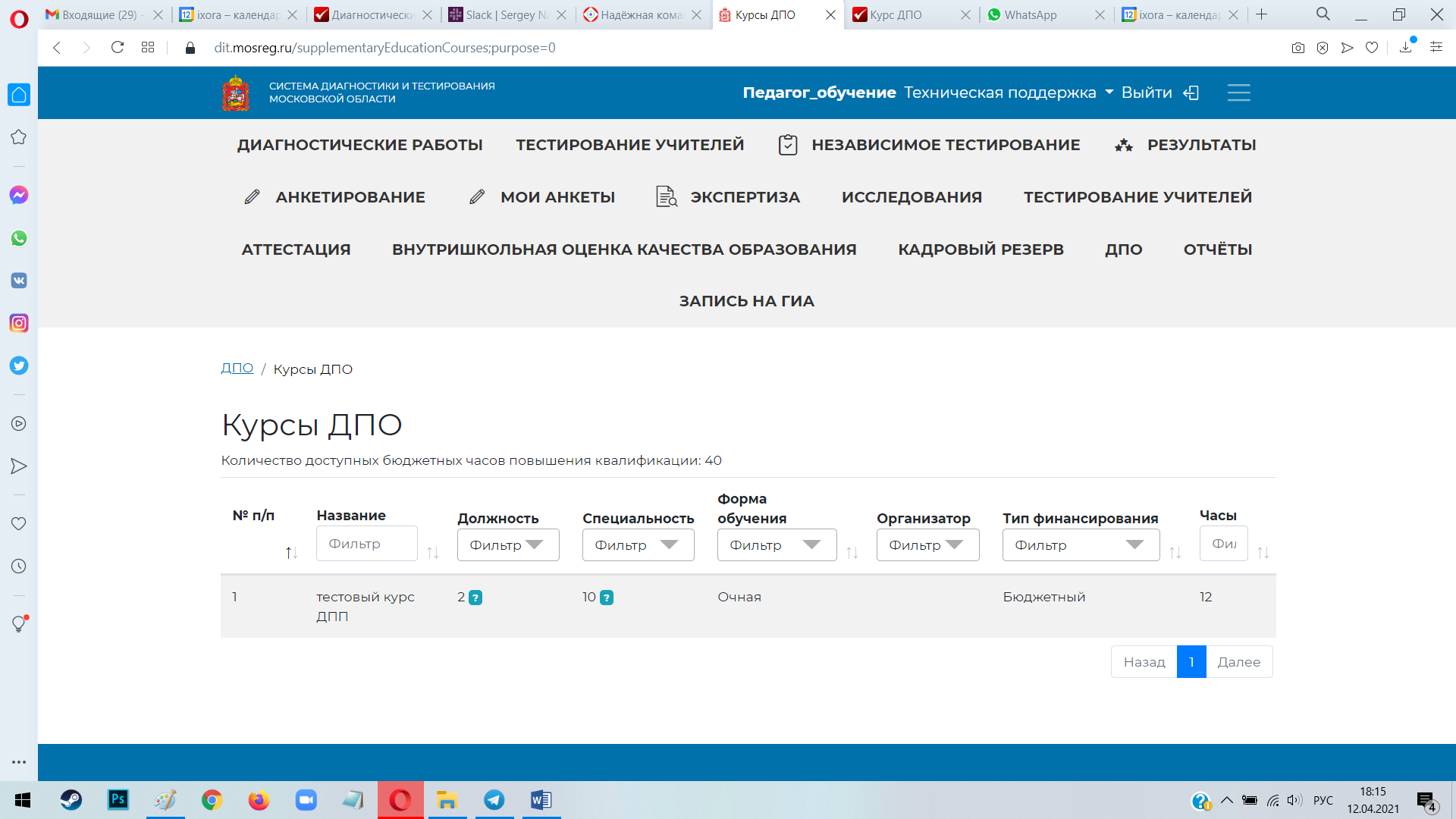 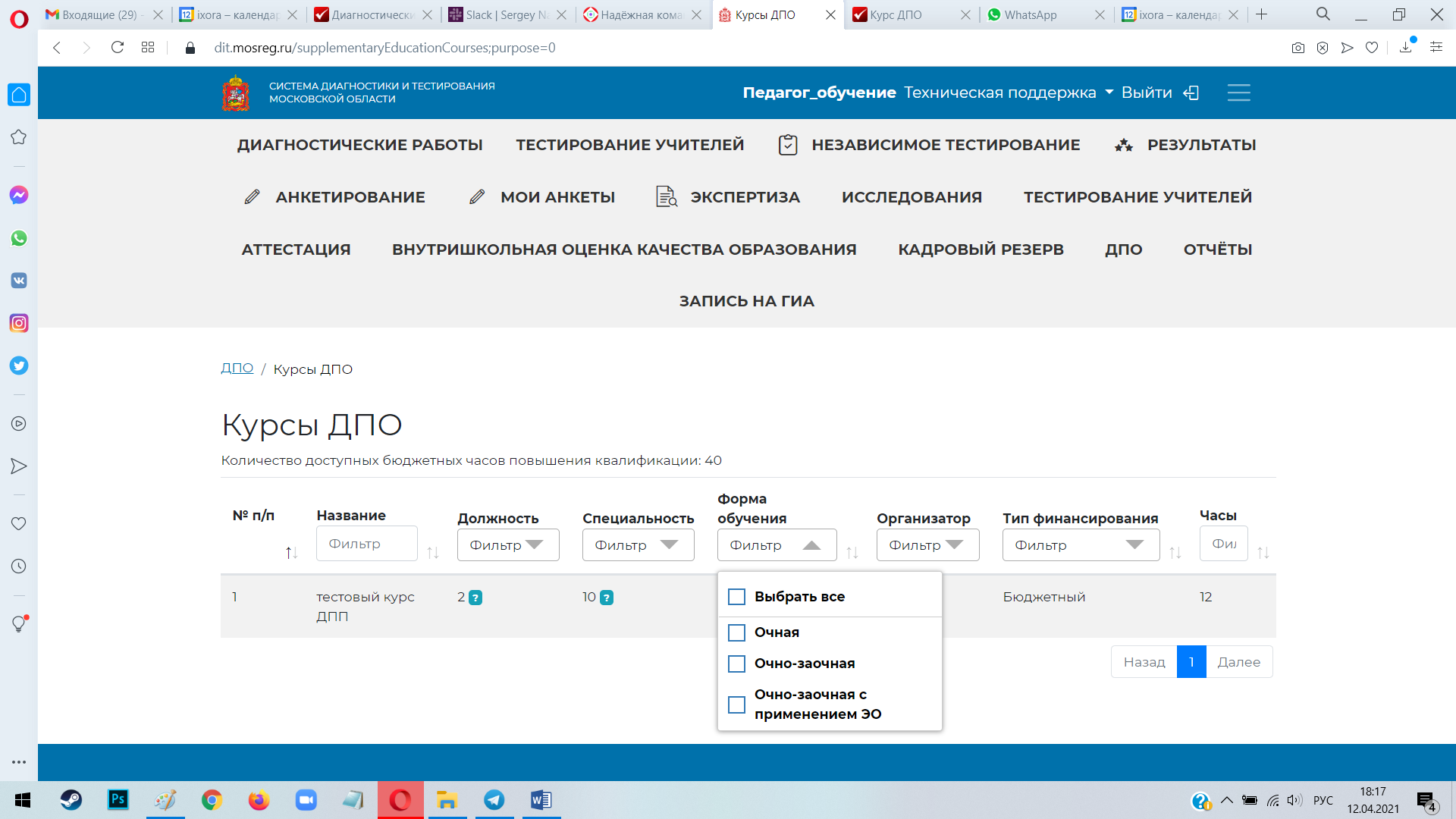 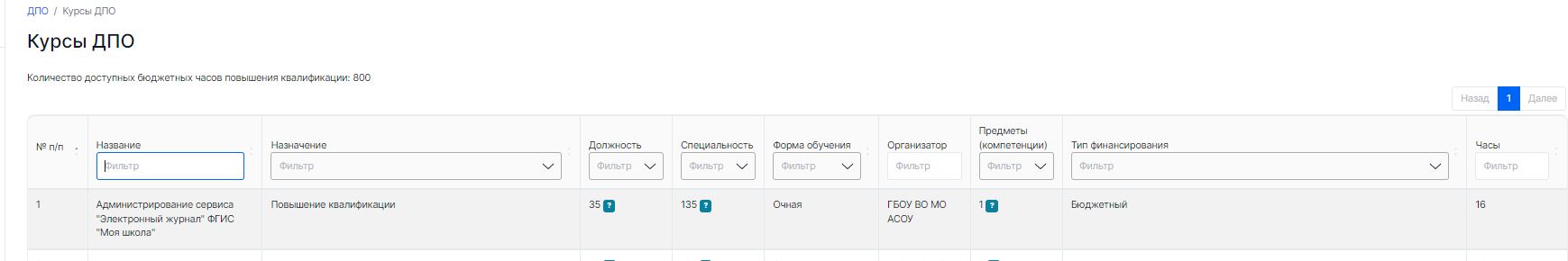 После установления значений фильтров «Должность» и «Специальность» под шапкой таблицы автоматически отобразится курс «Администрирование сервиса "Электронный журнал" ФГИС "Моя школа» Для получения дополнительной информации о курсе нажмите на строку курса. Откроется карточка с кратким описанием курса.5. Для подачи заявки на выбранный курс необходимо открыть его карточку и нажать на кнопку «Подать заявку» в нижней части карточки.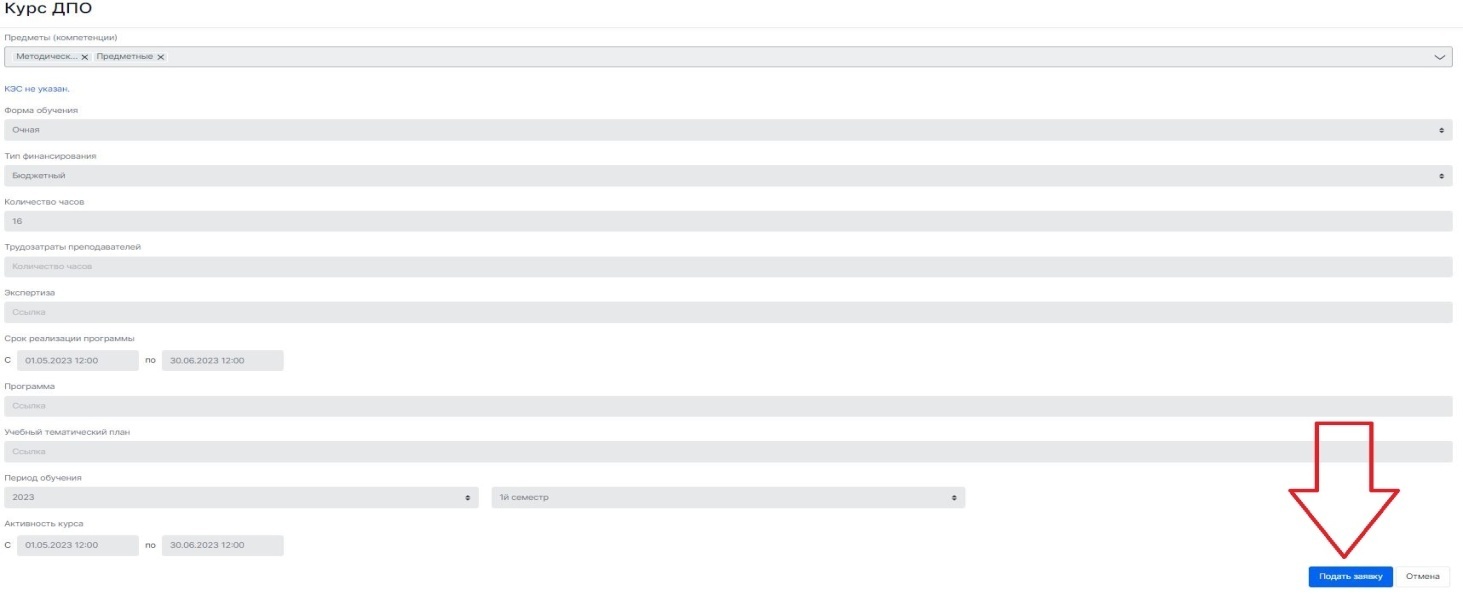 После нажатия откроется форма заявки.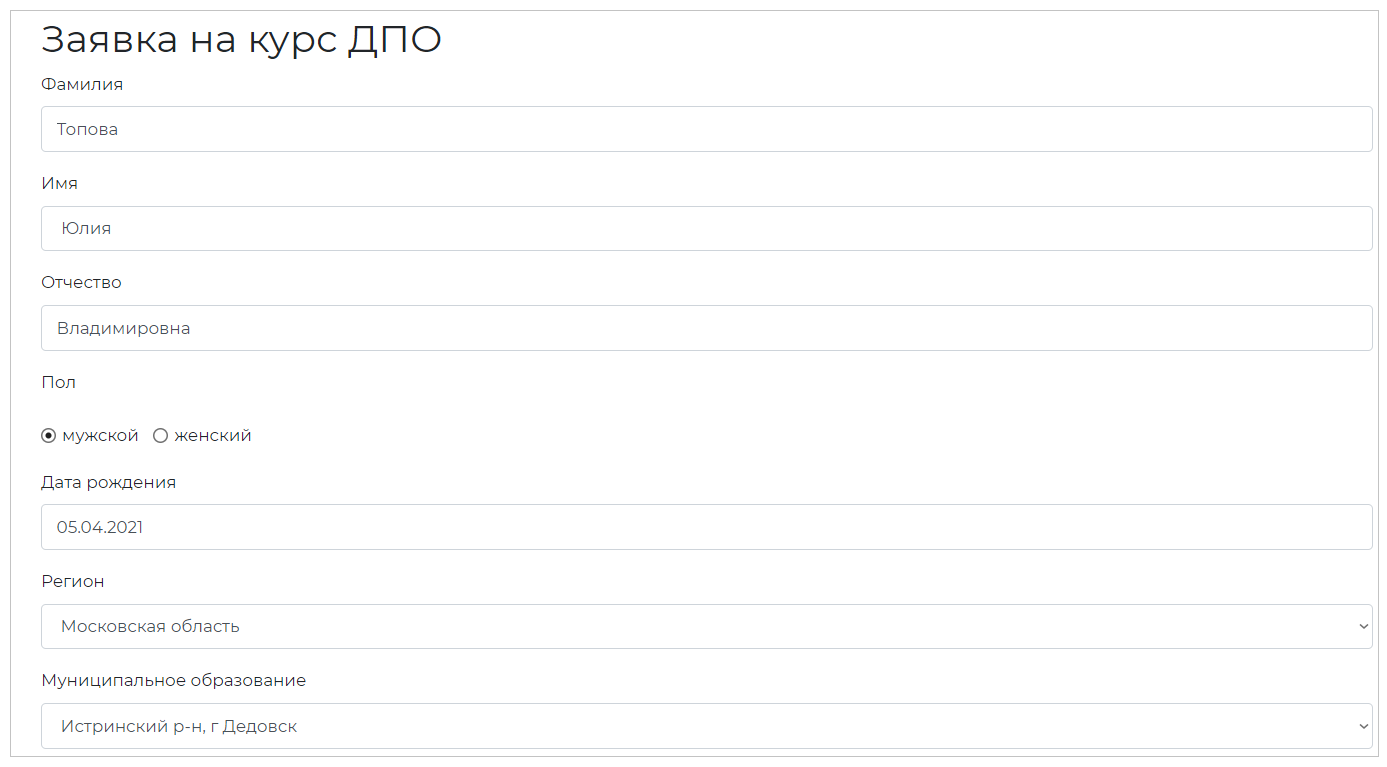 «ФИО», «регион» и «муниципальное образование» заполняется автоматически 
в соответствии с данными, указанными в Вашем профиле на Школьном портале. Проверьте данную информацию на актуальность и корректность. Остальные поля заполните вручную. Под строкой «Скан-копия документа об образовании» загрузите скан-копию (или качественное фото) документа об образовании, нажав на кнопку «Прикрепить файл» и выбрав файл во всплывающем окне. Для этого необходимо заблаговременно сделать скан-копию (качественное фото) документа об образовании и загрузить его в компьютер, с которого Вы подаете заявку на курс.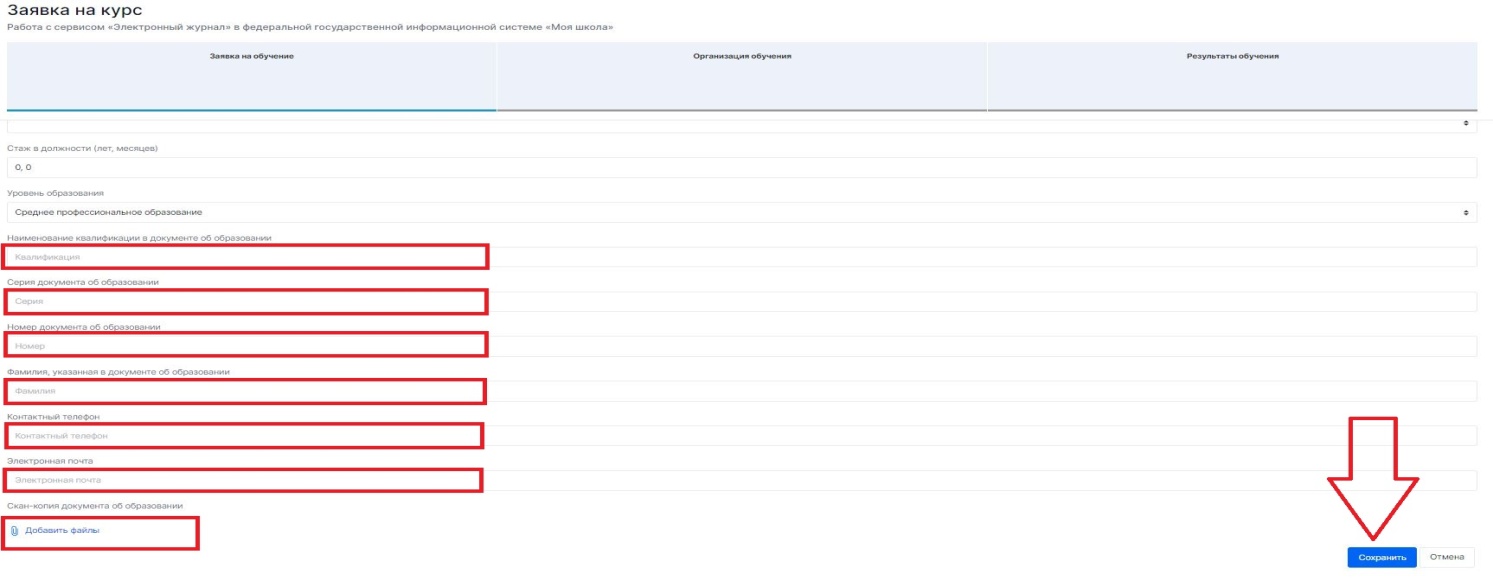 После заполнения и проверки всех полей заявления, нажмите на кнопку «Сохранить».После сохранения заявка поступает на согласование директору вашей образовательной организации, а также она становится доступна в блоке «Мои заявки на курсы».6. Директор принимает решение о согласовании или отклонении поданной заявки.7. Согласованные директором заявки поступают в работу тьютора КУРО.При выборе блока «Мои заявки на курсы» отроется окно с курсами, на которые Вы записаны. Для удобства пользования таблицей возможно использование фильтров. 8. Тьютор формирует группу обучения по курсу и размещает в личных кабинетах педагогов на портале «Моя школа» информацию об организации обучения.В случае некорректной работы портала ЕАИС ОКО при подаче заявки обращайтесь в службу технической поддержки с помощью звонка или по электронной почте. Для этого воспользуйтесь кнопками со значками сообщения и телефона в левом нижнем углу выпадающего меню.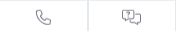 Для формирования запроса рекомендуем указывать следующую информацию:ФИО;должность;место работы;логин учетной записи;описание проблемы;скриншот.Также Вы можете обратиться в службу технической поддержки по телефону: +7 (495) 260-18-26